Татьяна Анатольевна КовалеваЗаместитель директора/учитель математикиМБОУ «Березовская СОШ»п.г.т Березово, Березовский район, ХМАО-ЮграИнтеллектуальный марафон-функциональная грамотностьАннотация: Статья посвящена выбору одной из форм образовательного события по формированию функциональной грамотности – интеллектуальный марафон. Ключевые слова: функциональная грамотность, интеллектуальный марафон В настоящее время, во время изменений запроса на качество общего образования, обновления Федеральных Государственных образовательных стандартов основного общего образования проблема формирования функциональной грамотности обучающихся рассматривается как одна из приоритетных задач в системе общего образования, которая начала реализовываться с 2019 года в рамках проекта Министерства просвещения Российской Федерации. В связи с этим перед педагогическим сообществом встает первостепенная задача – как повысить познавательную активность и как создать условия, которые будут способствовать формированию применять полученные в процессе обучения знания для решения различных учебных и практических задач-формированию функциональной грамотности.  Для успешного формирования функциональной грамотности педагогу необходимо грамотно продумать формы образовательных событий, в ходе реализации которых для учащихся будут созданы условия для решения проблемных задач выходящих за пределы учебных ситуаций, и не похожих на те задачи, в ходе которых приобретались и отрабатывались знания и умения. Одной из таких форм может стать такое образовательное событие, как «Интеллектуальный марафон – функциональная грамотность».  Участие учащихся в интеллектуальном марафоне по функциональной грамотности не только решает задачу по формированию функциональной грамотности, но и увеличивает долю самостоятельности повышая познавательную активность учащихся.  Области интеллектуального марафона: составляющие функциональной грамотности- математическая грамотность, естественно-научная грамотность, финансовая грамотность, и креативное мышление. Участники интеллектуального марафона: учащиеся 5-8 классов, учителя, специалисты (педагог-психолог, социальный педагог). Цель: создание условий для формирования функциональной грамотности учащихся   и повышение интереса к заданиям, направленным на развитие функциональной грамотностиЗадачи:  разработать положение о школьном интеллектуальном марафоне по функциональной грамотности; разнообразить образовательные события учащихся нетрадиционными формами активной познавательной деятельности позволяющие интегрировать и преобразовывать имеющиеся знания для решения задач практического характера, связанных с повседневной жизнью; сформировать банк методических материалов по развитию функциональной грамотности;выявить интеллектуальные и творческие способности учащихся;выявление и поддержка одаренных и талантливых обучающихся образовательной организации.Краткое описание: интеллектуальный марафон посвящается одному из новых направлений профессионального сообщества -  применение предметных знаний в ситуациях, приближенных к жизненным реальностям (функциональная грамотность).Ожидаемые результаты: применение новых форм оценивания учебных достижений (оценка функциональной грамотности с помощью интеллектуальных игр).учителя владеют понятием «функциональная грамотность»; учителя знают основные направления функциональной грамотности;учителя владеют знаниями о критериях отбора заданий для формирования и оценки функциональной грамотности, владеют методикой составления задания на определение функциональной грамотности;Продукты интеллектуального марафона: материалы интеллектуального марафона представлены в виде сборника (задания, рейтинговые таблицы, фотографии, презентации, отзывы учащихся и педагогов, сценарий итоговой игры марафона).Образовательная среда: учебный кабинет, актовый зал, кабинет с персональными компьютерами. Положение о школьном интеллектуальном марафоне среди учащихся 5-8 классов  Общие положения Настоящее положение определяет условия, порядок, проведения, цели и задачи, организационно-методическое обеспечение, порядок определения победителей школьного интеллектуального марафона среди учащихся 5-8 классов (далее – Марафон).  Цель и задачи Марафона: повышение уровня функциональной грамотности обучающихся МБОУ «Березовская СОШ», повышение интереса к заданиям, направленным на развитие функциональной грамотностивыявление и развитие интеллектуальных и творческих способностей, развитие критического (аналитического) мышления обучающихся, компетенций грамотно использовать, интегрировать и преобразовывать имеющиеся знания для решения задач практического характера, связанных с повседневной жизнью; формирование банка методических материалов по развитию функциональной грамотности;выявление и поддержка одаренных и талантливых обучающихся МБОУ «Березовская СОШ».Общее руководство проведением Марафона и его организационное обеспечение осуществляет оргкомитет Марафона. Оргкомитет Марафона: формирует списки участников второго и финального тура;организует работу рабочей группы по разработке или подбору заданий; проводит финальную игру Интеллектуального марафона; определяет победителей и призеров;анализирует и обобщает итоги Марафона. СОСТАВЛЕНИЕ ЗАДАНИЙ И ПРОВЕРКА РАБОТ  Задания Интеллектуального марафона для первого тура формируются рабочими группами по направлениям читательская, математическая, естественно-научная и финансовая грамотность, а также критическое (аналитическое) мышление. Задания второго тура формируются посредством использования электронного банка заданий для оценки функциональной грамотности открытой информационно-образовательной платформы «Российская электронная школа». Задания Интеллектуального марафона для третьего тура формируются Оргкомитетом марафона и проводится в форме игры (финальная игра). Каждое задание состоит из контекста задачи и трех вопросов. Задания первого тура проверяют учителя-предметники и вносят в Google  таблицу. Задания второго тура проверяет Оргкомитет марафона, результаты вносятся в Google  таблицу. Результаты третьего тура оценивает жюри финальной интеллектуальной игры,  и вносятся Оргкомитетом марафона в Google  таблицу для определения победителя. ПОРЯДОК И СРОКИ ПРОВЕДЕНИЯ МАРАФОНА Участниками Марафона могут стать обучающиеся 5-8 классовУчастие в Марафоне индивидуальное.Сроки проведения Марафона:   Марафон проводится в 3 тура: 1 тур «Интеллектуальный марафон – уровень «Класс» – участвуют все обучающиеся 5 – 8 классов. Учителя предлагают обучающимся задания практического характера, направленные на проверку уровня сформированности читательской, математической, естественнонаучной и финансовой грамотности, а также креативного (аналитического) мышления. Время на выполнение заданий 1-го тура – не более 15 минут. Учитель предметник проверяет задания передает результаты в Google таблице (Приложение № 1). Классный руководитель контролирует своевременность внесения данных по классу по всем направлениям читательской, математической, естественнонаучной и финансовой грамотности, а также креативного (аналитического) мышления. Оргкомитет марафона определяет победителя и двух призеров первого тура из каждого класса, формирует списки участников второго тура.2 тур «Интеллектуальный марафон – уровень «Параллель» – участвуют победители и призеры первого тура. Оргкомитет марафона предлагает обучающимся задания практического характера, направленные на проверку уровня сформированности читательской, математической, естественно-научной и финансовой грамотности, а также креативного (аналитического) мышления. Задания формируются посредством использования электронного банка заданий для оценки функциональной грамотности открытой информационно-образовательной платформы «Российская электронная школа».Время на выполнение заданий второго тура – не более 40 минут. Оргкомитет проверяет задания и определяет победителей и призёров в каждой параллели, формирует списки участников 3 тура. Результаты вносятся в Google таблицу.  3 тур «Интеллектуальный марафон – уровень «Сборная» - участвуют победители и призеры второго тура. Оргкомитет марафона проводит третий тур в виде интеллектуальной игры, формируются 4 команды из победителей и призеров второго тура обучающихся 5 –8 классов. В основе игры лежат задания практического характера, направленные на проверку уровня сформированности читательской, математической, естественнонаучной и финансовой грамотности, а также критического (аналитического) мышления.  Оценивает работу команд компетентное жюри, определяет победителей и призёров «Интеллектуального марафона».  По итогам третьего тура Оргкомитет марафона вносит результаты в Google таблицу для определения победителя.Критерии оценивания работ: правильность ответов на задачи. ПОДВЕДЕНИЕ ИТОГОВ МАРАФОНА По итогам Марафона определяются: победители и призеры 1 тура, победители и призеры 2 тура, победители и призеры 3 тура, победители и призеры Марафона.Список победителей и призеров Марафона утверждается приказом по МБОУ «Березовская СОШ». Приложение №1 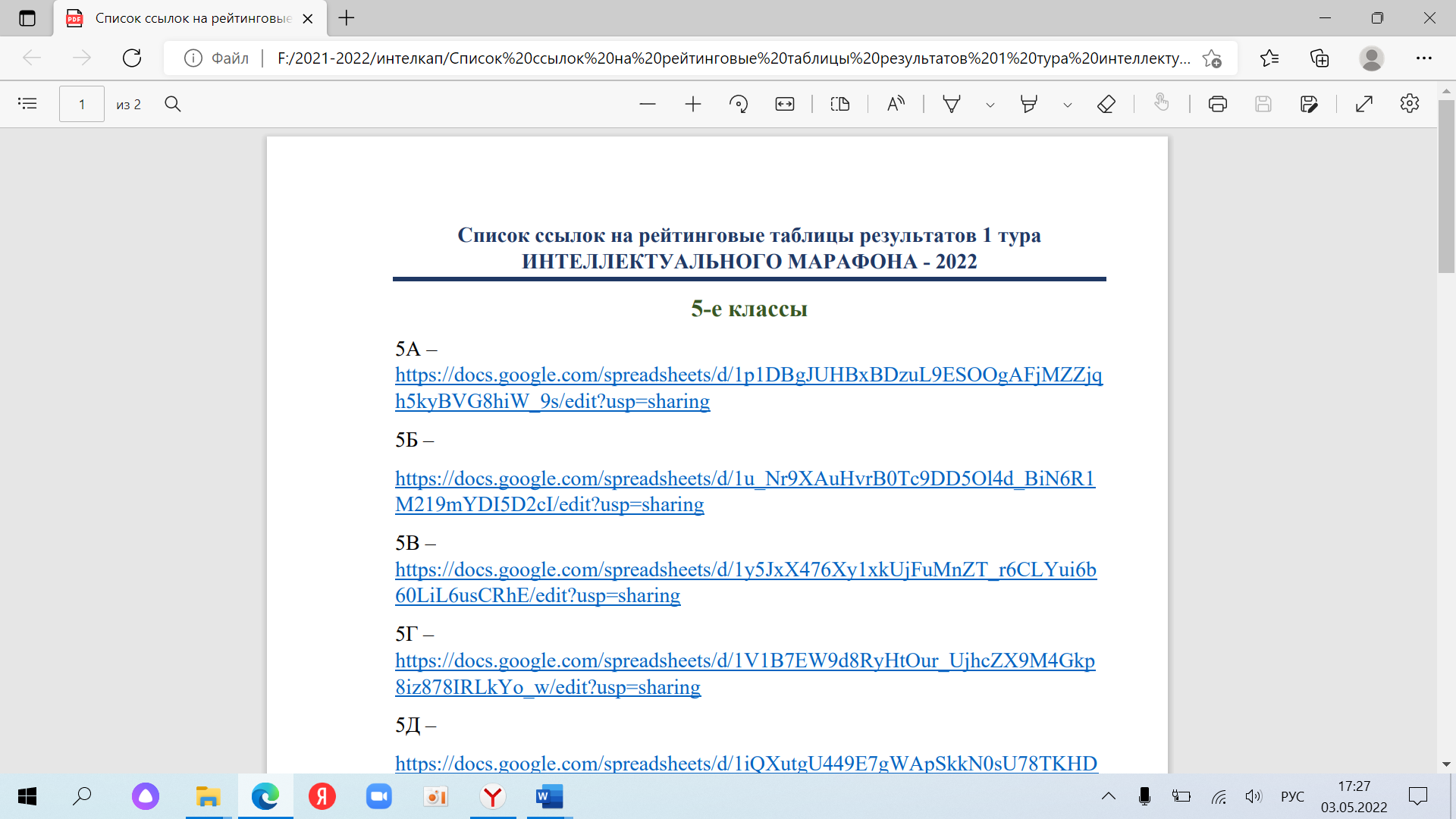 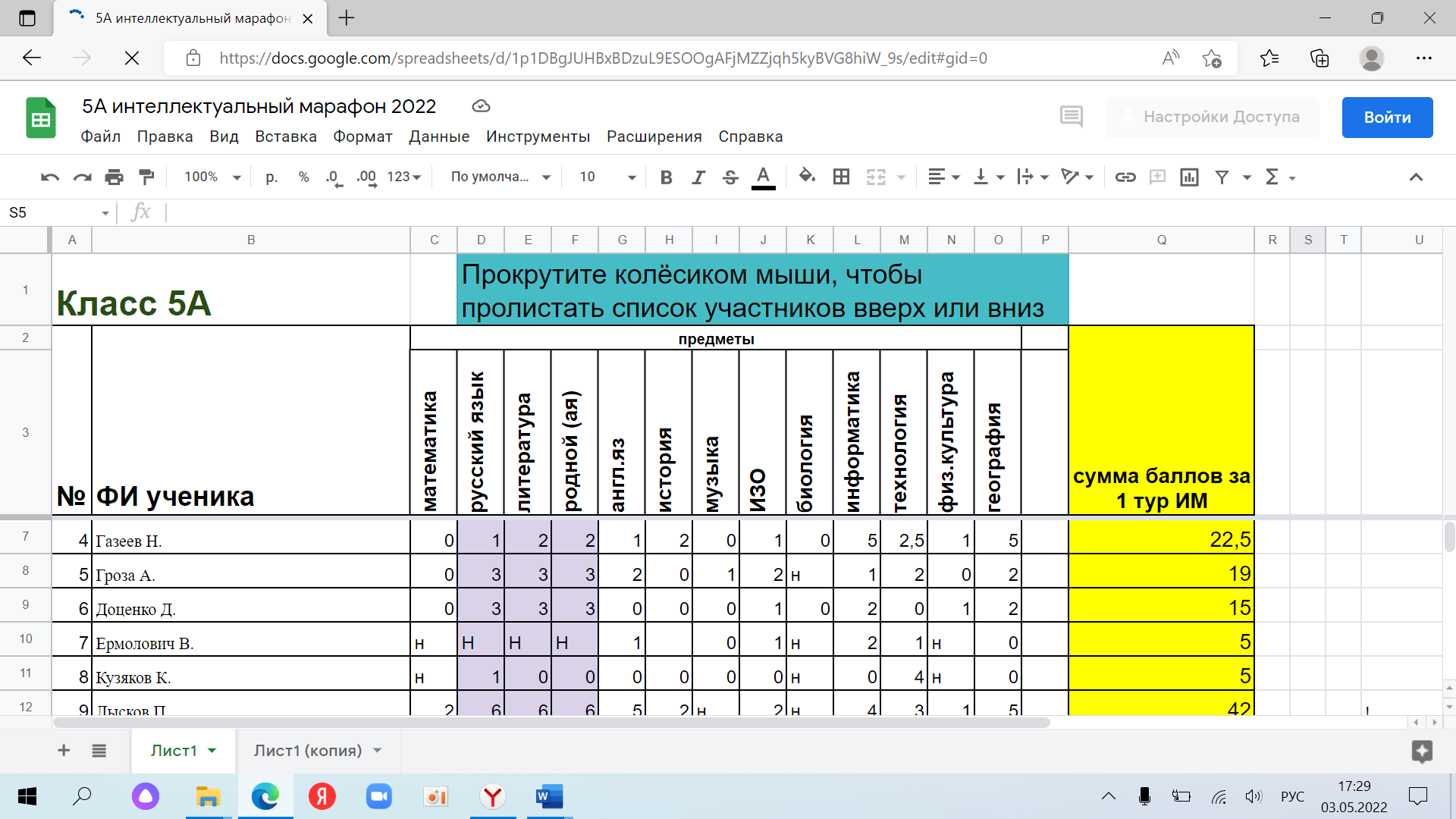 МероприятиеСрок1 тур Интеллектуальный марафон уровень «Класс» 2 тур  Интеллектуальный марафон уровень «Параллель»3 тур Интеллектуальный марафон «Сборная»